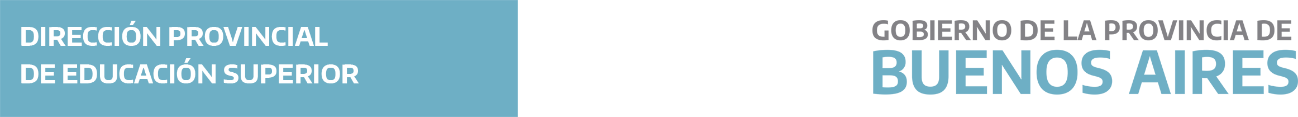 2020 - Año del Bicentenario de la Provincia de Buenos Aires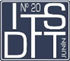 INSTITUTO SUPERIOR DE FORMACIÓN DOCENTE Y TÉCNICA N°20Taller Inicial 2020 (No presencial)Acompañamiento continuo de las trayectorias formativas y académicasMensaje del Director a los ingresantes 2020:Estimadas y estimados ingresantes:¡En nombre de todo el Equipo de trabajo del Instituto 20, quiero darles la bienvenida!Teníamos previsto un Acto en el que pudiéramos vernos y compartir el comienzo del Taller Inicial con todos los ingresantes de las seis Carreras que comenzarán su primer año de estudios en 2020. Por las circunstancias que atravesamos como país, hoy nos vemos obligados a pensar en otras formas de comunicarnos, aguzando la imaginación.Teniendo en cuenta que vuestras experiencias de vida, y sus distintas trayectorias escolares previas, hacen que sus saberes sean muy diversos. El Taller Inicial del Instituto 20 quiere ser una instancia para reconocer dichos puntos de partida, y las necesidades de apoyo en cada caso particular. Para poder desarrollar situaciones de aprendizaje que fortalezcan aquellos conocimientos y capacidades académicas necesarios para transitar los primeros pasos de la formación docente y/o técnica que hayan elegido.Las Profesoras y los Profesores habían preparado actividades presenciales que hoy están digitalizando para disponibilizarlas en un Aula Virtual Moodle alojada en nuestro propio servidor. Muchas y muchos de ustedes ya se han registrado, otros lo irán haciendo y así podrán dar cuenta de las consignas, que les permitirán avanzar en el proceso de aprestamiento para comenzar en breve las clases.Las Preceptoras y Preceptores como así también las Bibliotecarias, los acompañarán en la resolución de problemas de orden técnico administrativo relacionados con la implementación no presencial del Taller Inicial. Podrán realizar consultas enviando un correo a: i20estudiantes@gmail.comPor último, les sugiero estar atento a las publicaciones en la página web del instituto. La situación que enfrentamos es difícil, representa un gran desafío superarla. Sólo será posible con el compromiso de todas y todos.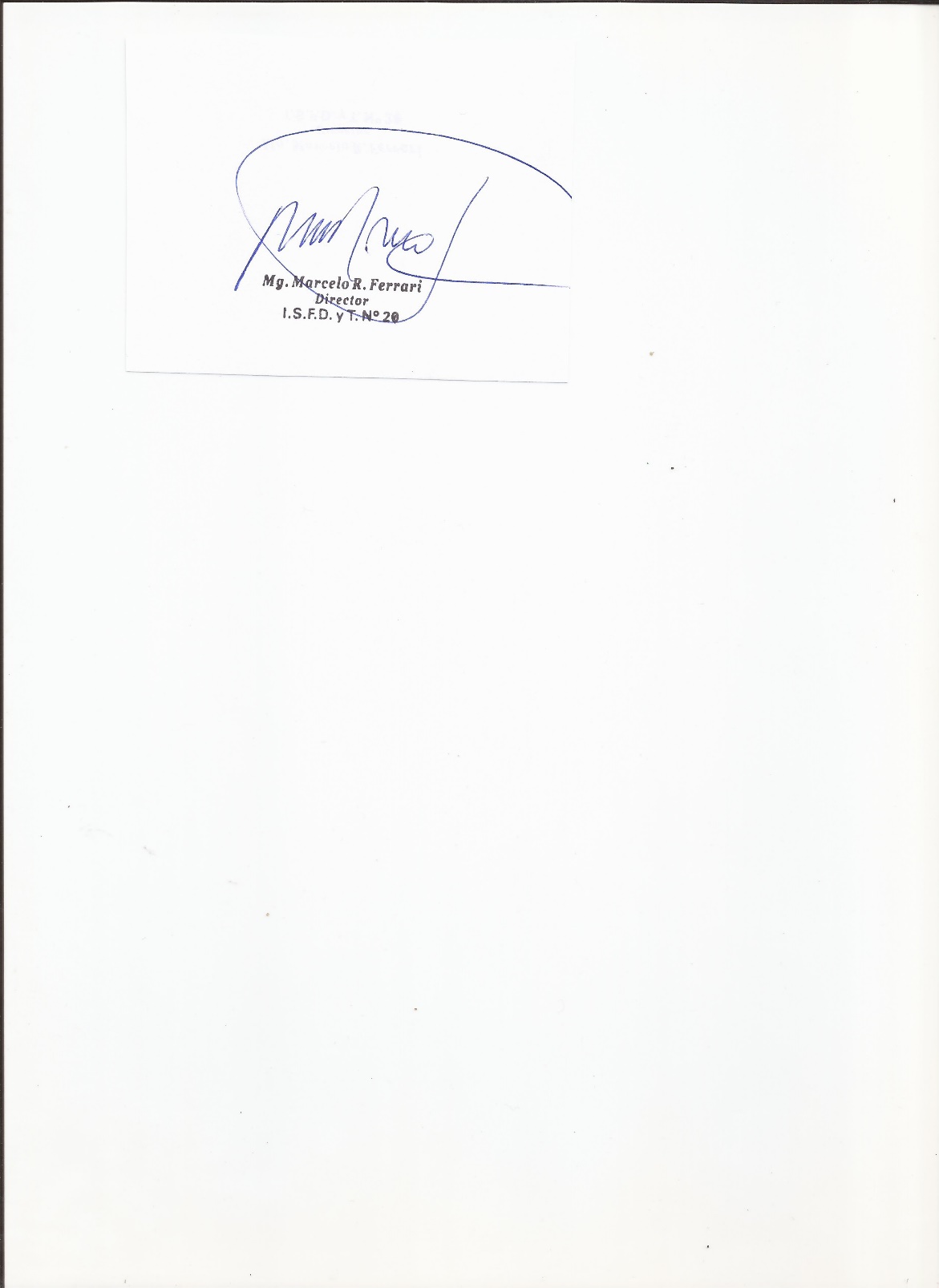 